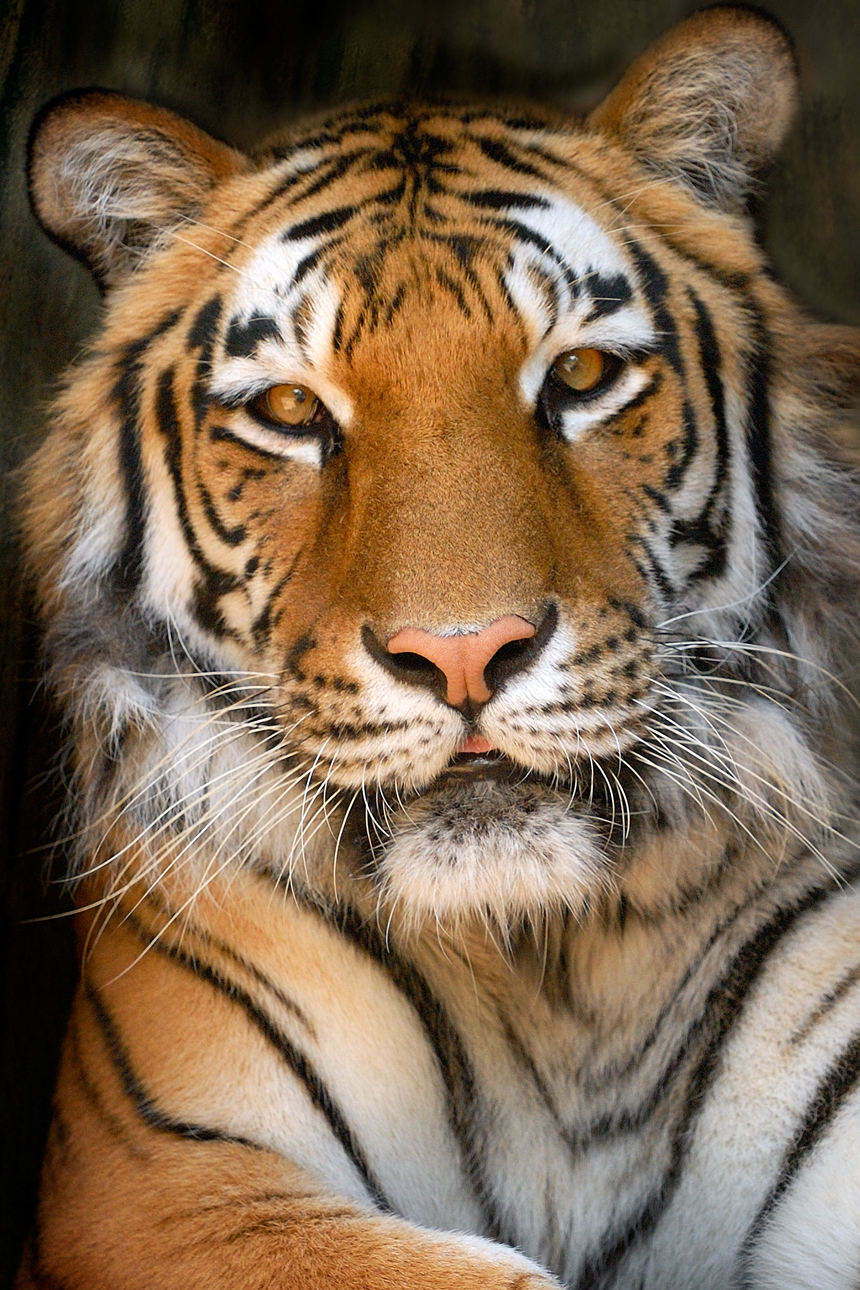 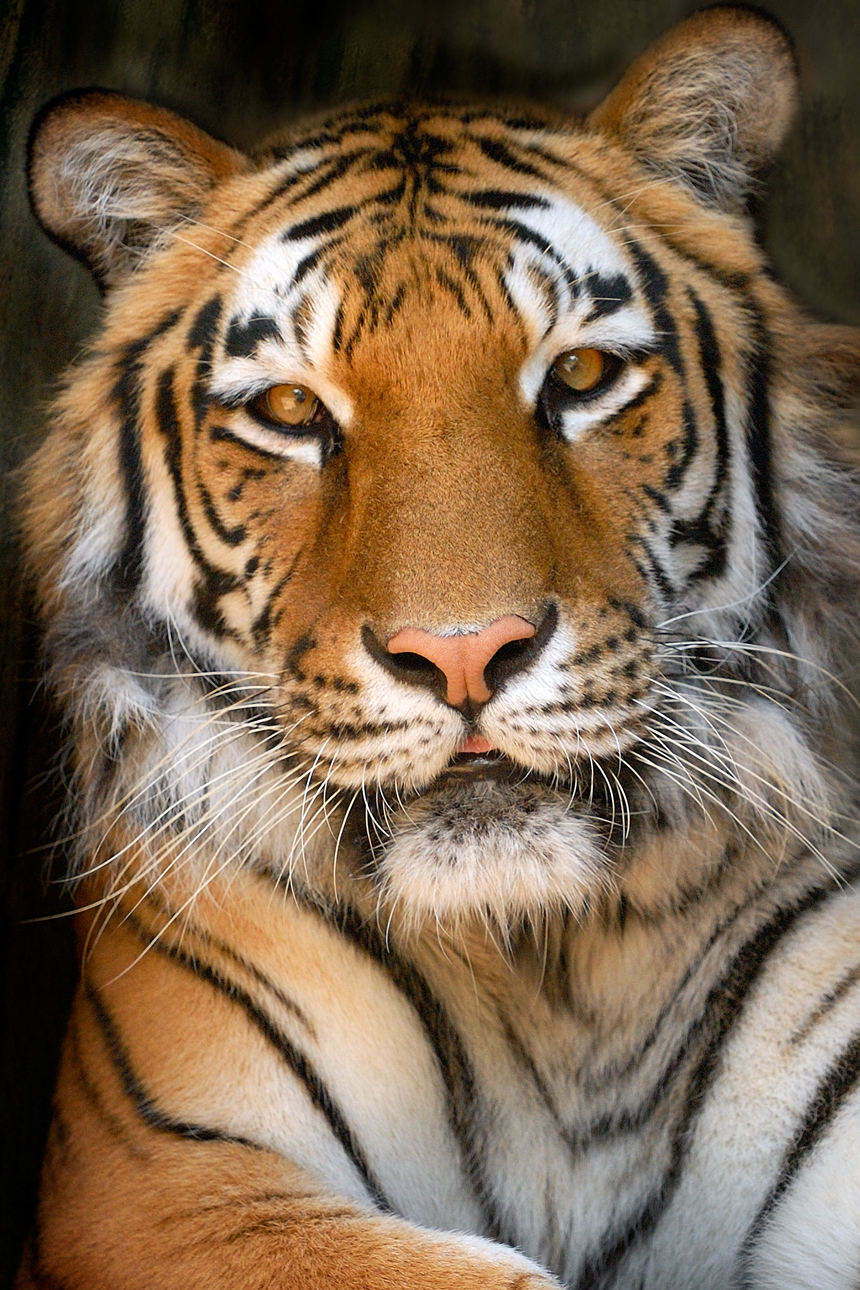 SUNDAYMONDAYTUESDAYWEDNESDAYTHURSDAYFRIDAYSATURDAYOctoberOctober 1Cheese PizzaOrCheese SteakPeasFruitMilkOffer verses serve -Students must take3 of 5 items to count as a lunch & one must be a fruit or vegetable.October 4Chicken TendersW/ RollOrGrilled Cheese SandwichPeasFruitMilkOctober 5Walking TacoOrCalzoneRefried BeansFruitMilkOctober 6Mac & CheeseBread StickOrChef SaladBread StickBroccoliFruit / MilkOctober 7Meatballs with NoodlesAnd Gravy / RollOrHam & Cheese WrapPeasFruitMilkOctober 8Pizza BagelOrChicken Cheese SteakBaby CarrotsFruitMilk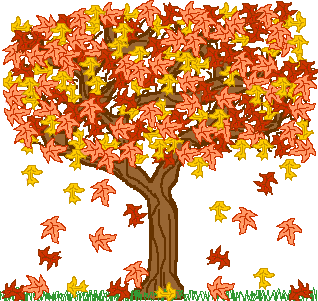 All Meals areserved with 1% milk, fat free chocolate, fat free vanilla, fat free strawberry and skimOctober 11No SchoolOctober 12Chicken PattyOrCheese SteakBroccoliFruitMilkOctober 13Chicken AlfredoRollOrCalzoneCarrotsFruit  MilkOctober 14Soft Shell TacoOrTurkey & CheeseWrapGrape TomatoesFruitMilkOctober 15PizzaOrFish NuggetsRollCornFruitMilkNo breakfast on two hour delaysOctober 18Salisbury Steak RollOrHam & Cheese HoagieMashed PotatoesFruitMilkOctober 19Shrimp PoppersRollOrPancake on a StickBaby CarrotsFruitMilkOctober 20Chicken NuggetsRollOrSloppy JoeEmoji FriesFruitMilkOctober 21Spaghetti & MeatballsBread StickOrFish SandwichPeasFruitMilkOctober 22French BreadPizzaOrMeatball Sub BroccoliFruitMilkElementary Lunch-FreeMilk - .50 – without buying a school lunch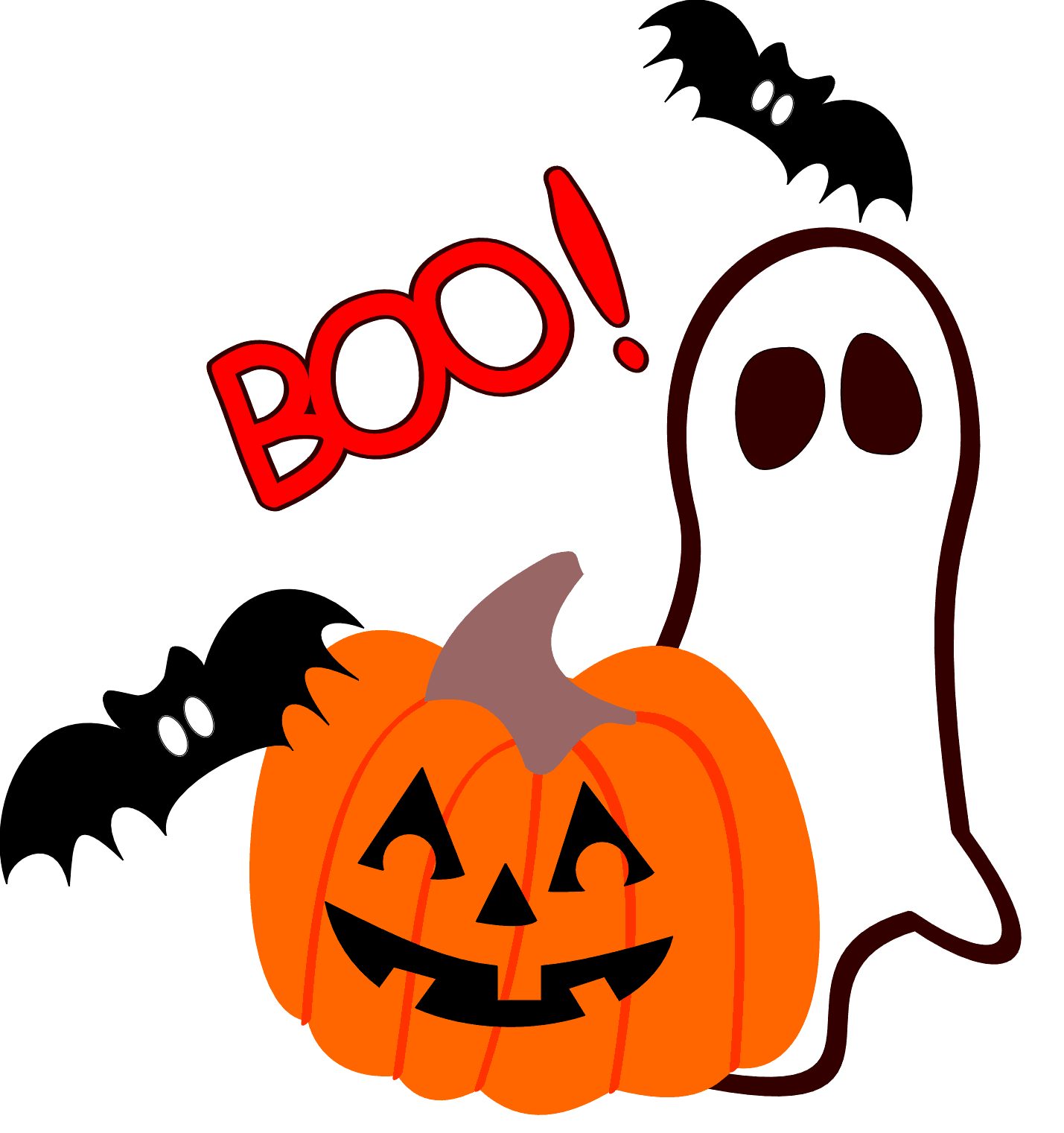 October 25CheeseburgerOrFish SandwichCornFruitMilkOctober 26LasagnaRollOrGrilled Cheese Sandwich CarrotsFruitMilkOctober 27Soft Shell TacoOrBBQ Rib SandwichBroccoliFruitMilkOctober 28Chicken PattyOrChef SaladRollSmiley FriesFruitMilkOctober 29No SchoolMenu subject to change